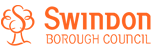 AllocationAllocation of strategy duty is by calendar invitation. If you cannot do your strat duty it is your responsibility to swap and let your senior practitioner know so they can update the rotaAllocation of strategy duty is by calendar invitation. If you cannot do your strat duty it is your responsibility to swap and let your senior practitioner know so they can update the rotaAllocation of strategy duty is by calendar invitation. If you cannot do your strat duty it is your responsibility to swap and let your senior practitioner know so they can update the rotaAllocation of strategy duty is by calendar invitation. If you cannot do your strat duty it is your responsibility to swap and let your senior practitioner know so they can update the rotaAllocation of strategy duty is by calendar invitation. If you cannot do your strat duty it is your responsibility to swap and let your senior practitioner know so they can update the rotaNotification of strat	By phone	By email	By phone	By email	By phone	By email	By phone	By email	By phone	By emailDuty StaffContact named HV/SN to see if they are available to take the StratContact named HV/SN to see if they are available to take the StratContact named HV/SN to see if they are available to take the StratContact named HV/SN to see if they are available to take the StratContact named HV/SN to see if they are available to take the StratPre StratCheck childs electronic file / Capita entriesCheck childs electronic file / Capita entriesCheck childs electronic file / Capita entriesCheck childs electronic file / Capita entriesCheck childs electronic file / Capita entriesIdentify              Date last seen              Health needs              Outstanding health actions              Worries and concerns              Date last seen              Health needs              Outstanding health actions              Worries and concerns              Date last seen              Health needs              Outstanding health actions              Worries and concerns              Date last seen              Health needs              Outstanding health actions              Worries and concerns              Date last seen              Health needs              Outstanding health actions              Worries and concernsHealth Visiting RecordingHealth Visiting RecordingHealth Visiting RecordingHealth Visiting RecordingHealth Visiting RecordingHealth Visiting RecordingPre-school child on CapitaNameD of BBrief reason for stratBullet point key informationRecord outcomeActions for healthSignDateTimeCopy to School Nurse if school aged children involvedSave strategy request to child’s electronic file using:Date_Capita Number_Strat Discussion_HVSave strategy request to child’s electronic file using:Date_Capita Number_Strat Discussion_HVSave strategy request to child’s electronic file using:Date_Capita Number_Strat Discussion_HVSave strategy request to child’s electronic file using:Date_Capita Number_Strat Discussion_HVSave strategy request to child’s electronic file using:Date_Capita Number_Strat Discussion_HVSave strategy request to child’s electronic file using:Date_Capita Number_Strat Discussion_HVHealth Visitors Strategy for a school age childHealth Visitors Strategy for a school age childProcess             On Capita find the child and open an activity without going through an involvement             This will have your name in the first box and then ask you to add a service – select Health Visiting              In description box – add Strategy Discussion              In Memo – record your notes               School Nursing – actions for health * (school nurses do not routinely do health assessments for children who have a strategy discussion)              Look at School Nursing Teams to identify which team the child/rens school/s relates to: Ndrive- School Nursing Contact listfile:///N:\Education\ED_SN\1%20Admin%20Folder\School%20Nurses%20Locality%20List%202018%20-%202019.docx             Send a copy of your records entry on Capita and the strategy discussion invite to the school nursing duty inbox               School Nursing Duty emailsSNCN@swindon.gov.uk     (Central North)School Nursing Duty emailsSNCS@swindon.gov.uk     (Central South)School Nursing Duty emailsSNN@swindon.gov.uk        (North)School Nursing Duty emailsSNS@swindon.gov.uk        (South)